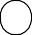 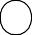 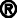 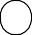 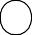 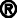 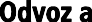 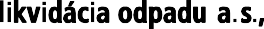 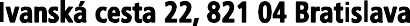 SPRÁVA O ZÁKAZKEvypracovaná podľa § 24 ods. 3 a podľa § 57 ods. 4 Zákona č. 343/2015 Z. z. o verejnom obstarávaní a o zmene a doplnení niektorých zákonovIdentifikácia verejného obstarávateľaOdvoz a likvidácia odpadu v skratke: OLO a.s., Ivanská cesta 22, 821 04 Bratislava IČO: 00681300a1) predmet zákazky: Predmetom obstarávania je odber dovezeného odpadu, ktorý nie je nebezpečný, katalógové číslo odpadu: 20 03 01 zmesový komunálny odpad (ďalej len: „odpad") od verejného obstarávateľa, ktorý je držiteľom odpadu a jeho zneškodnenie uložením na skládku odpadu v súlade so  zákonom č. 79/2015  Z.z.  o odpadoch a o zmene a doplnení niektorých zákonov v znení neskorších predpisov (ďalej ako „zákon o odpadoch“) a príslušnými všeobecne záväznými predpismi, najmä vyhláškami Ministerstva životného prostredia Slovenskej republiky v oblasti odpadového hospodárstva. Predpokladané množstvo uloženého odpadu na obdobie 2 rokov je 25 000 t. Podrobné vymedzenie predmetu zákazky sa nachádza v Príloha č. 1 Opis predmetu zákazky. Ďalšie požiadavky na predmet zákazky súvisiace s týmto opisom, vrátane podmienok plnenia, sa nachádzajú v Rámcovej zmluve. Verejný obstarávateľ odporúča uchádzačom, aby si pozorne prečítali podmienky plnenia Rámcovej zmluvy.a2) názov zákazky: „Zneškodnenie zmesového komunálneho odpadu skládkovaním - odpad kategórie „O“ s katalógovým číslom 20 03 01“a2) hodnota zákazky: Predpokladaná hodnota zákazky je 1 675 000,00 Eur bez dane z pridanej hodnoty (ďalej len „DPH“).Postup zadávania zákazkyVerejná súťaž na poskytnutie služby podľa § 66 zákona o verejnom obstarávaníDátum uverejnenia oznámenia vo Vestníku verejného obstarávania a číslo oznámeniav Úradnom vestníku EÚ zo dňa 11.3.2024 s číslom zverejnenia 146986-2024 a zverejneným vo Vestníku ÚVO č. 51/2024 dňa 12.3.2024 pod č. 8236 - MSSIdentifikácia vybratých uchádzačov a odôvodnenie ich výberuNeuplatňuje saIdentifikácia vylúčených uchádzačov/ponúk a odôvodnenie ich vylúčeniaNeuplatňuje saOdôvodnenie vylúčenia mimoriadne nízkych ponúkNeuplatňuje saIdentifikácia úspešného uchádzača a odôvodnenie výberu jeho ponukyVerejnému obstarávateľovi prijal ponuku úspešného FCC Slovensko, s.r.o., ktorý ako jediný predložil ponuku a splnil všetky podmienky účasti, ako aj požiadavky na predmet zákazky tak, ako boli požadované.Odôvodnenie použitia rokovacieho konania alebo súťažného dialóguNeuplatňuje saOdôvodnenie prekročenia lehoty podľa § 135 ods. 1 písm. h) a l) a prekročenia podielu podľa§ 135 ods. 1 písm. k) zákona o verejnom obstarávaníNeuplatňuje saOdôvodnenie prekročenia lehoty podľa § 133 ods. 2 zákona o verejnom obstarávaníNeuplatňuje saDôvody zrušenia použitého postupu zadávania zákazkyNeuplatnilo sa.Odôvodnenie použitia iných ako elektronických prostriedkov komunikácie:Neuplatnilo sa.Zistený konflikt záujmu a následne prijaté opatreniaVerejný obstarávateľ v priebehu verejného obstarávania nezistil žiaden konflikt záujmov.Opatrenia prijaté v súvislosti s predbežným zapojením záujemcov alebo uchádzačov na účely prípravy postupu verejného obstarávateľa:Neuplatnilo sa.  Poradie uchádzačaIdentifikácia  uchádzačaCelková cena  v EUR bez DPH základná1. FCC Slovensko, s.r.o. Bratislavská 18 900 51 Zohor1 625 000